 BaCuLit: Vermittlung bildungssprachlicher Lese- und Schreibkompetenzen im Fachunterricht. Ein Handbuch für Sekundarstufen und berufliche Bildung.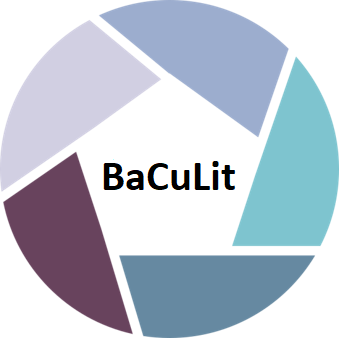 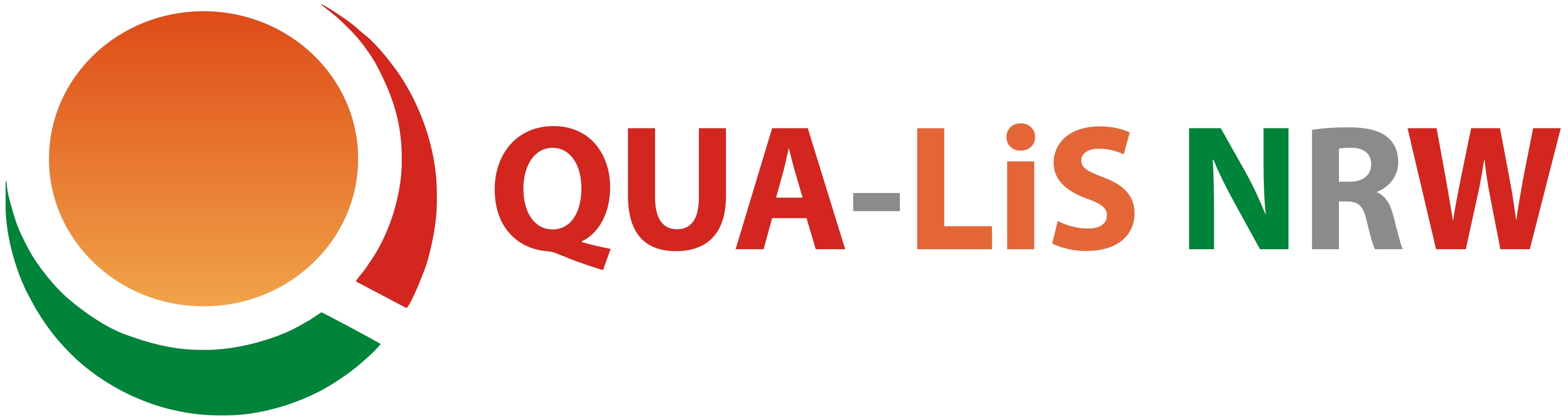 BaCuLit M6_2 AB3: Grundmuster SchreibplanGrundmuster einer Schreibplans Für wen schreibe ich?Wozu schreibe ich?Was muss ich wissen?Wie bereite ich mich auf das Schreiben vor?Was soll in meinem Text stehen?Wie soll mein Text geschrieben werden?Förderung der Textplanungskompetenz
Lerner müssen die beiden Problemfelder des Schreibens, das Verstehen und das Verfassen bewusst trennen und als aufeinander bezogene Problemfelder erfassen lernen (wieder Verbindung mit der Lesekompetenz).Grundmuster einer GliederungWelche Überschrift trifft mein Thema am besten?Was ist alles wichtig? Was ist mir besonders wichtig?Wie baue ich meinen Text auf?Gibt es ein Textmodell, das ich nutzen kann?Wie fange ich an?Welche einzelnen Textteile folgen aufeinander?Was soll am Ende stehen?Ist der Zusammenhang klar?Bekommt der Leser alles Wichtige mitgeteilt?Weitere Formen der Textplanung (Leseprodukte!!!)ClustermethodeMindmappingStichwortmethodeThesenliste / KernsatzmethodeGrafische Planungsmittel (mit Pfeilen, Diagrammen, Netzbildern, Tabellen,…)Quelle: Schreibstrategien und Schreibprozesse. Förderung der Schreibkompetenz. Materialien für Unterricht und Lehrerbildung -Erprobungsfassung-
Herausgeben vom Landesinstitut für Schule und Weiterbildung NRW 1. Auflage 2001 S.21 ff